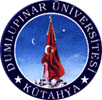 DUMLUPINAR UNIVERSITYINCOMING ERASMUS STUDENT APPLICATION FORM ACADEMIC YEAR 20... / 20...FIELD OF STUDY: ……………………………………………………………....THIS APPLICATION FORM SHOULD BE COMPLETED ONLINE. DOCUMENTS FILLED MANUALLY WILL NOT BE ACCEPTED. PLEASE ENCLOSE YOUR TRANSCRIPT OF RECORDS AND LEARNING AGREEMENT TO YOUR APPLICATION.First, please send your Application Form and confirmed Learning Agreement (LA) to the following e-mail address: iro@dpu.edu.tr Second, post your Application Form and Learning Agreement (LA) to the following address: Dumlupınar ÜniversitesiEvliya Çelebi Yerleşkesi Tavşanlı Yolu 10.kmMühendislik Fakültesi Ek Binası Dış İlişkiler Ofisi. Erasmus KoordinatörlüğüKütahya, TÜRKİYEApplications posted without photograph and signatures will be invalid!STUDENT’S PERSONAL DATA (To be completed by the student applying)STUDENT’S PERSONAL DATA (To be completed by the student applying)STUDENT’S PERSONAL DATA (To be completed by the student applying)STUDENT’S PERSONAL DATA (To be completed by the student applying)STUDENT’S PERSONAL DATA (To be completed by the student applying)STUDENT’S PERSONAL DATA (To be completed by the student applying)STUDENT’S PERSONAL DATA (To be completed by the student applying)STUDENT’S PERSONAL DATA (To be completed by the student applying)STUDENT’S PERSONAL DATA (To be completed by the student applying)STUDENT’S PERSONAL DATA (To be completed by the student applying)STUDENT’S PERSONAL DATA (To be completed by the student applying)STUDENT’S PERSONAL DATA (To be completed by the student applying)STUDENT’S PERSONAL DATA (To be completed by the student applying)Name and SurnameName and SurnameName and SurnameFaculty or DepartmentFaculty or DepartmentFaculty or DepartmentFaculty or DepartmentDate of birth (dd/mm/yyyy)Date of birth (dd/mm/yyyy)Date of birth (dd/mm/yyyy)Average Grade of TranscriptAverage Grade of TranscriptAverage Grade of TranscriptAverage Grade of TranscriptPlace of BirthPlace of BirthPlace of BirthStudent NumberStudent NumberStudent NumberStudent NumberGenderGenderGenderSemesterSemesterSemesterSemesterNationalityNationalityNationalityID NumberID NumberID NumberID NumberCurrent Address Current Address Current Address Permanent Address: Permanent Address: Permanent Address: Permanent Address: Current Address Is Valid UntilCurrent Address Is Valid UntilCurrent Address Is Valid UntilPermanent Address Is Valid Until:Permanent Address Is Valid Until:Permanent Address Is Valid Until:Permanent Address Is Valid Until:TelTelTelTelTelTelTelFaxFaxFaxFaxFaxFaxFaxE-mailE-mailE-mailE-mailE-mailE-mailE-mailCONTACT PERSON IN EMERGENCYCONTACT PERSON IN EMERGENCYCONTACT PERSON IN EMERGENCYCONTACT PERSON IN EMERGENCYCONTACT PERSON IN EMERGENCYCONTACT PERSON IN EMERGENCYCONTACT PERSON IN EMERGENCYCONTACT PERSON IN EMERGENCYCONTACT PERSON IN EMERGENCYCONTACT PERSON IN EMERGENCYCONTACT PERSON IN EMERGENCYCONTACT PERSON IN EMERGENCYCONTACT PERSON IN EMERGENCYName and SurnameName and SurnameName and SurnameName and SurnameTelephone	Telephone	Telephone	Telephone	Relationship to the ApplicantRelationship to the ApplicantRelationship to the ApplicantRelationship to the ApplicantE-mailE-mailE-mailE-mailAddressAddressAddressAddressLANGUAGE COMPETENCELANGUAGE COMPETENCELANGUAGE COMPETENCELANGUAGE COMPETENCELANGUAGE COMPETENCELANGUAGE COMPETENCELANGUAGE COMPETENCELANGUAGE COMPETENCELANGUAGE COMPETENCELANGUAGE COMPETENCELANGUAGE COMPETENCELANGUAGE COMPETENCELANGUAGE COMPETENCEMother Language :………………..
Language of instruction at home institution (if different): ………………..Mother Language :………………..
Language of instruction at home institution (if different): ………………..Mother Language :………………..
Language of instruction at home institution (if different): ………………..Mother Language :………………..
Language of instruction at home institution (if different): ………………..Mother Language :………………..
Language of instruction at home institution (if different): ………………..Mother Language :………………..
Language of instruction at home institution (if different): ………………..Mother Language :………………..
Language of instruction at home institution (if different): ………………..Mother Language :………………..
Language of instruction at home institution (if different): ………………..Mother Language :………………..
Language of instruction at home institution (if different): ………………..Mother Language :………………..
Language of instruction at home institution (if different): ………………..Mother Language :………………..
Language of instruction at home institution (if different): ………………..Mother Language :………………..
Language of instruction at home institution (if different): ………………..Mother Language :………………..
Language of instruction at home institution (if different): ………………..Other LanguagesOther LanguagesI am currently studying this languageI am currently studying this languageI am currently studying this languageI have sufficient knowledge to follow the lecturesI have sufficient knowledge to follow the lecturesI have sufficient knowledge to follow the lecturesI have sufficient knowledge to follow the lecturesI need to study further to be able to follow the lecturesI need to study further to be able to follow the lecturesI need to study further to be able to follow the lecturesI need to study further to be able to follow the lecturesOther LanguagesOther LanguagesYesYesNoYesYesYesNoYesYesYesNoDiploma/degree for the department you are currently studying: Diploma/degree for the department you are currently studying: Diploma/degree for the department you are currently studying: Diploma/degree for the department you are currently studying: Diploma/degree for the department you are currently studying: Diploma/degree for the department you are currently studying: Diploma/degree for the department you are currently studying: Diploma/degree for the department you are currently studying: Diploma/degree for the department you are currently studying: Diploma/degree for the department you are currently studying: Diploma/degree for the department you are currently studying: Diploma/degree for the department you are currently studying: Diploma/degree for the department you are currently studying: Number of the higher education study years prior to departure abroad: Number of the higher education study years prior to departure abroad: Number of the higher education study years prior to departure abroad: Number of the higher education study years prior to departure abroad: Number of the higher education study years prior to departure abroad: Number of the higher education study years prior to departure abroad: Number of the higher education study years prior to departure abroad: Number of the higher education study years prior to departure abroad: Number of the higher education study years prior to departure abroad: Number of the higher education study years prior to departure abroad: Number of the higher education study years prior to departure abroad: Number of the higher education study years prior to departure abroad: Number of the higher education study years prior to departure abroad: Have you ever studied abroad?                	             Yes            No 
If Yes, when? List the names of institutions and countries?Have you ever studied abroad?                	             Yes            No 
If Yes, when? List the names of institutions and countries?Have you ever studied abroad?                	             Yes            No 
If Yes, when? List the names of institutions and countries?Have you ever studied abroad?                	             Yes            No 
If Yes, when? List the names of institutions and countries?Have you ever studied abroad?                	             Yes            No 
If Yes, when? List the names of institutions and countries?Have you ever studied abroad?                	             Yes            No 
If Yes, when? List the names of institutions and countries?Have you ever studied abroad?                	             Yes            No 
If Yes, when? List the names of institutions and countries?Have you ever studied abroad?                	             Yes            No 
If Yes, when? List the names of institutions and countries?Have you ever studied abroad?                	             Yes            No 
If Yes, when? List the names of institutions and countries?Have you ever studied abroad?                	             Yes            No 
If Yes, when? List the names of institutions and countries?Have you ever studied abroad?                	             Yes            No 
If Yes, when? List the names of institutions and countries?Have you ever studied abroad?                	             Yes            No 
If Yes, when? List the names of institutions and countries?Have you ever studied abroad?                	             Yes            No 
If Yes, when? List the names of institutions and countries?Do you have any disability?                		 Yes          No 
If Yes; please describe:Do you have any disability?                		 Yes          No 
If Yes; please describe:Do you have any disability?                		 Yes          No 
If Yes; please describe:Do you have any disability?                		 Yes          No 
If Yes; please describe:Do you have any disability?                		 Yes          No 
If Yes; please describe:Do you have any disability?                		 Yes          No 
If Yes; please describe:Do you have any disability?                		 Yes          No 
If Yes; please describe:Do you have any disability?                		 Yes          No 
If Yes; please describe:Do you have any disability?                		 Yes          No 
If Yes; please describe:Do you have any disability?                		 Yes          No 
If Yes; please describe:Do you have any disability?                		 Yes          No 
If Yes; please describe:Do you have any disability?                		 Yes          No 
If Yes; please describe:Do you have any disability?                		 Yes          No 
If Yes; please describe:Have you ever been abroad?      	              	Yes            No 
If Yes; in which country:Have you ever been abroad?      	              	Yes            No 
If Yes; in which country:Have you ever been abroad?      	              	Yes            No 
If Yes; in which country:Have you ever been abroad?      	              	Yes            No 
If Yes; in which country:Have you ever been abroad?      	              	Yes            No 
If Yes; in which country:Have you ever been abroad?      	              	Yes            No 
If Yes; in which country:Have you ever been abroad?      	              	Yes            No 
If Yes; in which country:Have you ever been abroad?      	              	Yes            No 
If Yes; in which country:Have you ever been abroad?      	              	Yes            No 
If Yes; in which country:Have you ever been abroad?      	              	Yes            No 
If Yes; in which country:Have you ever been abroad?      	              	Yes            No 
If Yes; in which country:Have you ever been abroad?      	              	Yes            No 
If Yes; in which country:Have you ever been abroad?      	              	Yes            No 
If Yes; in which country:STUDY PERIODSTUDY PERIODSTUDY PERIODSTUDY PERIODSTUDY PERIODSTUDY PERIODSTUDY PERIODSTUDY PERIODSTUDY PERIODSTUDY PERIODSTUDY PERIODSTUDY PERIODSTUDY PERIODI am an exchange student for:I am an exchange student for:I am an exchange student for:I am an exchange student for:Only the 1st SemesterOnly the 1st SemesterOnly the 2nd SemesterOnly the 2nd SemesterOnly the 2nd SemesterOnly the 2nd SemesterFull Academic YearFull Academic YearFull Academic YearI am an exchange student for:I am an exchange student for:I am an exchange student for:I am an exchange student for:Date of Arrival (very important): Date of Arrival (very important): Date of Arrival (very important): Date of Arrival (very important): Date of Arrival (very important): Date of Arrival (very important): Date of Arrival (very important): Date of Arrival (very important): Date of Arrival (very important): Date of Arrival (very important): Date of Arrival (very important): Date of Arrival (very important): Date of Arrival (very important): ACCOMMODATION PREFERENCESACCOMMODATION PREFERENCESACCOMMODATION PREFERENCESACCOMMODATION PREFERENCESACCOMMODATION PREFERENCESACCOMMODATION PREFERENCESACCOMMODATION PREFERENCESACCOMMODATION PREFERENCESACCOMMODATION PREFERENCESACCOMMODATION PREFERENCESACCOMMODATION PREFERENCESACCOMMODATION PREFERENCESACCOMMODATION PREFERENCESI need accommodation in the student hostel in Germiyan Campus (A place in a 8-person bedroom) I need accommodation in the student hostel in Germiyan Campus (A place in a 8-person bedroom) I need accommodation in the student hostel in Germiyan Campus (A place in a 8-person bedroom) I need accommodation in the student hostel in Germiyan Campus (A place in a 8-person bedroom) I need accommodation in the student hostel in Germiyan Campus (A place in a 8-person bedroom) I need accommodation in the student hostel in Germiyan Campus (A place in a 8-person bedroom) I need accommodation in the student hostel in Germiyan Campus (A place in a 8-person bedroom) I need accommodation in the student hostel in Germiyan Campus (A place in a 8-person bedroom) I need accommodation in the student hostel in Germiyan Campus (A place in a 8-person bedroom) I need accommodation in the student hostel in Germiyan Campus (A place in a 8-person bedroom) I need accommodation in the student hostel in Germiyan Campus (A place in a 8-person bedroom) I need accommodation in the student hostel in Germiyan Campus (A place in a 8-person bedroom) I need accommodation in the student hostel in Germiyan Campus (A place in a 8-person bedroom) I need accommodation in the student hostel in Main Campus         (A place in a 2-person bedroom) I need accommodation in the student hostel in Main Campus         (A place in a 2-person bedroom) I need accommodation in the student hostel in Main Campus         (A place in a 2-person bedroom) I need accommodation in the student hostel in Main Campus         (A place in a 2-person bedroom) I need accommodation in the student hostel in Main Campus         (A place in a 2-person bedroom) I need accommodation in the student hostel in Main Campus         (A place in a 2-person bedroom) I need accommodation in the student hostel in Main Campus         (A place in a 2-person bedroom) I need accommodation in the student hostel in Main Campus         (A place in a 2-person bedroom) I need accommodation in the student hostel in Main Campus         (A place in a 2-person bedroom) I need accommodation in the student hostel in Main Campus         (A place in a 2-person bedroom) I need accommodation in the student hostel in Main Campus         (A place in a 2-person bedroom) I need accommodation in the student hostel in Main Campus         (A place in a 2-person bedroom) I need accommodation in the student hostel in Main Campus         (A place in a 2-person bedroom) I will arrange the accommodation myself  
I will arrange the accommodation myself  
I will arrange the accommodation myself  
I will arrange the accommodation myself  
I will arrange the accommodation myself  
I will arrange the accommodation myself  
I will arrange the accommodation myself  
I will arrange the accommodation myself  
I will arrange the accommodation myself  
I will arrange the accommodation myself  
I will arrange the accommodation myself  
I will arrange the accommodation myself  
I will arrange the accommodation myself  
InstitutionCountryCountryCountryPeriod of Study(dd/mm/yyyy)Period of Study(dd/mm/yyyy)Period of Study(dd/mm/yyyy)Duration of Stay (Months)Duration of Stay (Months)Duration of Stay (Months)Duration of Stay (Months)Expected ECTS CreditsExpected ECTS CreditsInstitutionCountryCountryCountryFromToToDuration of Stay (Months)Duration of Stay (Months)Duration of Stay (Months)Duration of Stay (Months)Expected ECTS CreditsExpected ECTS CreditsDumlupınar UniversityTurkeyTurkeyTurkeyI certify that all the information provided in this form is correct and complete to the best of my knowledge.Student’s Signature:		                                                  Date:I certify that all the information provided in this form is correct and complete to the best of my knowledge.Student’s Signature:		                                                  Date:I certify that all the information provided in this form is correct and complete to the best of my knowledge.Student’s Signature:		                                                  Date:I certify that all the information provided in this form is correct and complete to the best of my knowledge.Student’s Signature:		                                                  Date:I certify that all the information provided in this form is correct and complete to the best of my knowledge.Student’s Signature:		                                                  Date:I certify that all the information provided in this form is correct and complete to the best of my knowledge.Student’s Signature:		                                                  Date:I certify that all the information provided in this form is correct and complete to the best of my knowledge.Student’s Signature:		                                                  Date:I certify that all the information provided in this form is correct and complete to the best of my knowledge.Student’s Signature:		                                                  Date:I certify that all the information provided in this form is correct and complete to the best of my knowledge.Student’s Signature:		                                                  Date:I certify that all the information provided in this form is correct and complete to the best of my knowledge.Student’s Signature:		                                                  Date:I certify that all the information provided in this form is correct and complete to the best of my knowledge.Student’s Signature:		                                                  Date:I certify that all the information provided in this form is correct and complete to the best of my knowledge.Student’s Signature:		                                                  Date:I certify that all the information provided in this form is correct and complete to the best of my knowledge.Student’s Signature:		                                                  Date:SENDING INSTITUTIONSENDING INSTITUTIONSENDING INSTITUTIONSENDING INSTITUTIONSENDING INSTITUTIONSENDING INSTITUTIONSENDING INSTITUTIONSENDING INSTITUTIONSENDING INSTITUTIONSENDING INSTITUTIONSENDING INSTITUTIONSENDING INSTITUTIONSENDING INSTITUTIONName and Full AddressName and Full AddressName and Full AddressName and Full AddressName and Full AddressName and Full AddressErasmus ID CodeErasmus ID CodeErasmus ID CodeErasmus ID CodeErasmus ID CodeErasmus ID CodeDEPARTMENTAL COORDINATOR INFORMATIONDEPARTMENTAL COORDINATOR INFORMATIONDEPARTMENTAL COORDINATOR INFORMATIONDEPARTMENTAL COORDINATOR INFORMATIONDEPARTMENTAL COORDINATOR INFORMATIONDEPARTMENTAL COORDINATOR INFORMATIONDEPARTMENTAL COORDINATOR INFORMATIONDEPARTMENTAL COORDINATOR INFORMATIONDEPARTMENTAL COORDINATOR INFORMATIONDEPARTMENTAL COORDINATOR INFORMATIONDEPARTMENTAL COORDINATOR INFORMATIONDEPARTMENTAL COORDINATOR INFORMATIONDEPARTMENTAL COORDINATOR INFORMATIONName and SurnameName and SurnameName and SurnameName and SurnameName and SurnameName and SurnameTelephoneTelephoneTelephoneTelephoneTelephoneTelephoneFaxFaxFaxFaxFaxFaxE-mailE-mailE-mailE-mailE-mailE-mailSignature:	                                                          Signature:	                                                          Signature:	                                                          Signature:	                                                          Signature:	                                                          Signature:	                                                          Date:Date:Date:Date:Date:Date:Date:INSTITUTIONAL COORDINATOR INFORMATIONINSTITUTIONAL COORDINATOR INFORMATIONINSTITUTIONAL COORDINATOR INFORMATIONINSTITUTIONAL COORDINATOR INFORMATIONINSTITUTIONAL COORDINATOR INFORMATIONINSTITUTIONAL COORDINATOR INFORMATIONINSTITUTIONAL COORDINATOR INFORMATIONINSTITUTIONAL COORDINATOR INFORMATIONINSTITUTIONAL COORDINATOR INFORMATIONINSTITUTIONAL COORDINATOR INFORMATIONINSTITUTIONAL COORDINATOR INFORMATIONINSTITUTIONAL COORDINATOR INFORMATIONINSTITUTIONAL COORDINATOR INFORMATIONName and SurnameName and SurnameName and SurnameName and SurnameName and SurnameName and SurnameTelephoneTelephoneTelephoneTelephoneTelephoneTelephoneFaxFaxFaxFaxFaxFaxE-mailE-mailE-mailE-mailE-mailE-mailSignature:	                                                          Signature:	                                                          Signature:	                                                          Signature:	                                                          Signature:	                                                          Signature:	                                                          Date and Stamp :Date and Stamp :Date and Stamp :Date and Stamp :Date and Stamp :Date and Stamp :Date and Stamp :RECEIVING INSTITUTIONRECEIVING INSTITUTIONRECEIVING INSTITUTIONRECEIVING INSTITUTIONRECEIVING INSTITUTIONRECEIVING INSTITUTIONRECEIVING INSTITUTIONRECEIVING INSTITUTIONRECEIVING INSTITUTIONRECEIVING INSTITUTIONRECEIVING INSTITUTIONRECEIVING INSTITUTIONRECEIVING INSTITUTIONName and Full AddressName and Full AddressName and Full AddressName and Full AddressName and Full AddressName and Full AddressDUMLUPINAR UNIVERSITYEvliya Çelebi Kampüsü. Tavşanlı Yolu 10. Km. 43100. Kütahya/TÜRKİYEDUMLUPINAR UNIVERSITYEvliya Çelebi Kampüsü. Tavşanlı Yolu 10. Km. 43100. Kütahya/TÜRKİYEDUMLUPINAR UNIVERSITYEvliya Çelebi Kampüsü. Tavşanlı Yolu 10. Km. 43100. Kütahya/TÜRKİYEDUMLUPINAR UNIVERSITYEvliya Çelebi Kampüsü. Tavşanlı Yolu 10. Km. 43100. Kütahya/TÜRKİYEDUMLUPINAR UNIVERSITYEvliya Çelebi Kampüsü. Tavşanlı Yolu 10. Km. 43100. Kütahya/TÜRKİYEDUMLUPINAR UNIVERSITYEvliya Çelebi Kampüsü. Tavşanlı Yolu 10. Km. 43100. Kütahya/TÜRKİYEDUMLUPINAR UNIVERSITYEvliya Çelebi Kampüsü. Tavşanlı Yolu 10. Km. 43100. Kütahya/TÜRKİYEErasmus ID CodeErasmus ID CodeErasmus ID CodeErasmus ID CodeErasmus ID CodeErasmus ID CodeTR KUTAHYA01TR KUTAHYA01TR KUTAHYA01TR KUTAHYA01TR KUTAHYA01TR KUTAHYA01TR KUTAHYA01DEPARTMENTAL COORDINATOR INFORMATIONDEPARTMENTAL COORDINATOR INFORMATIONDEPARTMENTAL COORDINATOR INFORMATIONDEPARTMENTAL COORDINATOR INFORMATIONDEPARTMENTAL COORDINATOR INFORMATIONDEPARTMENTAL COORDINATOR INFORMATIONDEPARTMENTAL COORDINATOR INFORMATIONDEPARTMENTAL COORDINATOR INFORMATIONDEPARTMENTAL COORDINATOR INFORMATIONDEPARTMENTAL COORDINATOR INFORMATIONDEPARTMENTAL COORDINATOR INFORMATIONDEPARTMENTAL COORDINATOR INFORMATIONDEPARTMENTAL COORDINATOR INFORMATIONName and SurnameName and SurnameName and SurnameName and SurnameName and SurnameName and SurnameTelephoneTelephoneTelephoneTelephoneTelephoneTelephoneFaxFaxFaxFaxFaxFaxE-mailE-mailE-mailE-mailE-mailE-mailSignature:	                                                          Signature:	                                                          Signature:	                                                          Signature:	                                                          Signature:	                                                          Signature:	                                                          Date:Date:Date:Date:Date:Date:Date:INSTITUTIONAL COORDINATOR INFORMATIONINSTITUTIONAL COORDINATOR INFORMATIONINSTITUTIONAL COORDINATOR INFORMATIONINSTITUTIONAL COORDINATOR INFORMATIONINSTITUTIONAL COORDINATOR INFORMATIONINSTITUTIONAL COORDINATOR INFORMATIONINSTITUTIONAL COORDINATOR INFORMATIONINSTITUTIONAL COORDINATOR INFORMATIONINSTITUTIONAL COORDINATOR INFORMATIONINSTITUTIONAL COORDINATOR INFORMATIONINSTITUTIONAL COORDINATOR INFORMATIONINSTITUTIONAL COORDINATOR INFORMATIONINSTITUTIONAL COORDINATOR INFORMATIONName and SurnameName and SurnameName and SurnameName and SurnameName and SurnameName and SurnamePROF.DR. HASAN GÖÇMEZPROF.DR. HASAN GÖÇMEZPROF.DR. HASAN GÖÇMEZPROF.DR. HASAN GÖÇMEZPROF.DR. HASAN GÖÇMEZPROF.DR. HASAN GÖÇMEZPROF.DR. HASAN GÖÇMEZTelephoneTelephoneTelephoneTelephoneTelephoneTelephone+90 274 443 16 86   +90 274 443 16 86   +90 274 443 16 86   +90 274 443 16 86   +90 274 443 16 86   +90 274 443 16 86   +90 274 443 16 86   FaxFaxFaxFaxFaxFaxE-mailE-mailE-mailE-mailE-mailE-mailiro@dpu.edu.triro@dpu.edu.triro@dpu.edu.triro@dpu.edu.triro@dpu.edu.triro@dpu.edu.triro@dpu.edu.trSignature:	                                                          Signature:	                                                          Signature:	                                                          Signature:	                                                          Signature:	                                                          Signature:	                                                          Date and Stamp :Date and Stamp :Date and Stamp :Date and Stamp :Date and Stamp :Date and Stamp :Date and Stamp :